２０２４年度永田台コミュニティハウス自主事業＜　全　３　回　＞ストレッチの基本的な動きを学んで、健康な体づくりを習慣化してみませんか?　　　誰でも簡単にできる体操です。【日    時】　　　　　　　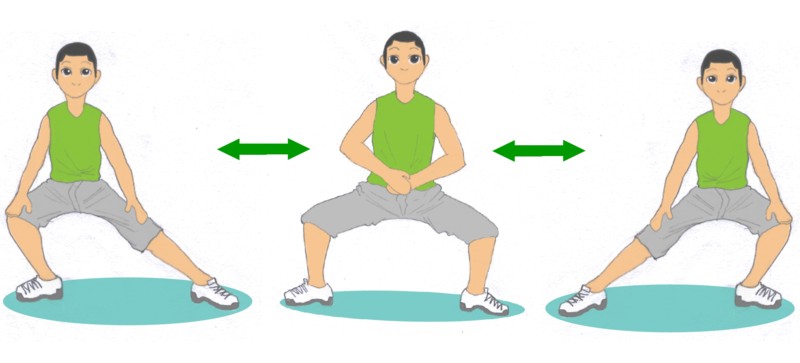 令和６年６月２０日、７月４日、７月１８日　(すべて木曜日 全３回)　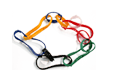 午後１時３０分～３時　【定　　　員】　 １０人（先着順）【場    所】　　永田台コミュニティハウス　多目的室【対    象】　　成人【参 加 費】   ５００円　 【申込方法】　　 直接窓口か電話で